Aşağıdaki belgeleri tek bir şeffaf dosya içerisinde şahsen teslim ediniz. Aynı belgelerden Bölüm Erasmus koordinatörünüze de teslim etmeyi unutmayınız. Evraklarınızın tümünü tamamlamadan teslim etmeye getirmeyiniz. Özellikle İntibak işlemlerinize, öğreniminizi tamamlayıp döndüğünüzde beklemeden başlayınız. Bu formdaki işaretlemeler Dış İlişkiler Ofisi tarafından yapılacaktır.Not: Denetim Formu üzerinde yer alan bütün belgeler tek bir dosya halinde teslim edilecek olup, gerçekleşen faaliyet süresine göre yeniden hibe hesaplaması yapılacaktır.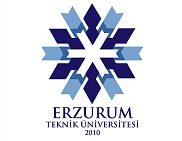 GİDEN ÖĞRENCİ DENETİM FORMU(DÖNÜŞ)                      ERASMUS+ 20../20..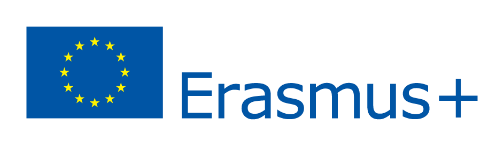 Öğrenci Adı Soyadı:……………………………………………………FotoBölümü:……………………………………………………FotoDönemi(Güz/Bahar):……………………………………………………FotoGidilen Üni. / Ülke:……………………………………………………FotoTelefon Numaranız:……………………………………………………FotoKatılım SertifikasıGidilen üniversite tarafından verilen Erasmus döneminizi kapsayan belgenin imzalı ve mühürlü bir nüshası (Bilgisayar ortamında doldurulacaktır) Belgenin ETÜ formatındaki hali ve ıslak imzalı olması tercih edilmektedir. Belge Dış İlişkiler Ofisi web sayfasında, Öğrenim Hareketliliği Formları kısmından temin edilebilir. Karşı üniversitenin formatı da geçerlidir.  TranskriptMisafir olunan üniversiteden alınan imzalı ve mühürlü not belgesinin fotokopisi (Learning Agreement’da yer alan bütün derslerin ve bu derslerin başarı durumları ile ECTS kredi karşılıklarının birlikte göründüğü transkript belgesi)İntibak B Formu                 Misafir olunan üniversitede aldığınız derslerin ETÜ’deki karşılıklarını                             gösteren denklik formu (Dış İlişkiler Ofisi web sayfasında, Koordinatör formları kısmından temin edilebilir. İmzalar tamamlandıktan sonra bölüm sekreterliğine bırakınız. Onay sonrasında fakülte tarafından Dış İlişkiler Ofisine gönderilecektir. Evrakınızın takibini yapınız)Pasaport Giriş-ÇıkışFotokopisi     Pasaport- Vize kimlik bilgilerinin bulunduğu sayfa ile Erasmus Programı sürecinde yapılmış olan Türkiye’ye giriş – Türkiye’den çıkış tarihlerinin tümünün bulunduğu sayfaların okunaklı fotokopileriNihai Rapor FormuErasmus faaliyetinize ilişkin değerlendirmenizi kapsayan form. Dış İlişkiler Ofisi web sayfasında, Öğrenim Hareketliliği Formları kısmından temin edilebilir. Belge bilgisayar ortamında doldurulmalı ve çıktı alınıp imzalanmalıdır.Erasmus+ Çevrimiçi AnketYukarıda yer alan belgelerinizi teslim ettikten sonra Dış İlişkiler Ofisi tarafından sistemde gerekli tanımlamanız gerçekleştirilecek ve Avrupa Komisyonun talep ettiği ‘Çevrimiçi Anket’ tarafınıza e-posta yoluyla ulaştırılacaktır. Size ulaşan bu anketi tamamladıktan sonra erasmus@erzurum.edu.tr adresini işlemi tamamladığınıza dair bilgilendirmeniz yeterli olacaktır.